Lakeside Charter Academy, in partnership with parents, will cultivate engaged learners through scholarship, leadership, and citizenship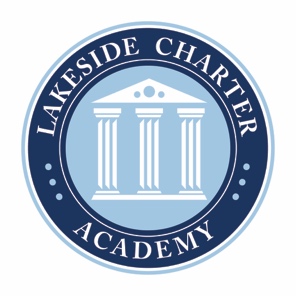 Agenda: Lakeside Charter AcademyRegular MeetingBoard of Directors MeetingLocation: Conference Call – 712.451.0432; 555810August 27, 2020 | 7PM ESTCall to OrderReading of Conflict of Interest StatementApproval of July 23,, 2020 Minutes*Principal Evaluation report – Angela and StephanieReports – Principal report, start of school, enrollment, handbooks and policy changes, enrollment/marketing, activities/Friday Forums, parent surveys, PAT, online education, iReady, academic update, contingency plan, summer reading plan, reopening plan, etc.Finance – Business managerReview Statements2021 Budget, revisedInsurance - updateLetter of Credit statusGrant update – approved – waiting word on July 23 from SBEWeighted Lottery Amendment Process*Cover letter making the request signed by the board chair and lead admin (if applicable) – see the guidance doc for the specific info that must be included. In addition, you must attach your admissions and lottery policy that has previously sent to and approved by OCS (send to me). Board minutes showing the board voted to approve a motion to request a WL from the State Board of Education.Board minutes showing the board voted to approve the admissions/lottery policy.An amended charter application showing the school now wants a WL (this should be in tracked changes or stricken form) OR the attached template if the original charter application was written prior to 2017.A clean charter with the new language regarding the WL OR the original charter application, if the original charter application was written prior to 2017.Fundraising Status updateBank Account update and change of banks statusPPP Update and submission documentsStaffing approval and updates, if applicable*Adjourn* Requires Board Action